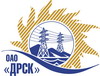 Открытое Акционерное Общество«Дальневосточная распределительная сетевая  компания»Протокол № 550/МЭ-ВПзаседания закупочной комиссии по выбору победителя по открытому запросу предложений на право заключения договора на поставку «Пояса предохранительные», закупка № 2005 р. 4.2 КПЗ 2015 г.Форма голосования членов Закупочной комиссии: очная.ПРИСУТСТВОВАЛИ:  члены постоянно действующей Закупочной комиссии 2 уровня. ВОПРОСЫ, ВЫНОСИМЫЕ НА РАССМОТРЕНИЕ ЗАКУПОЧНОЙ КОМИССИИ: Об утверждении результатов процедуры переторжки.Об итоговой ранжировке предложений.О выборе победителя запроса предложений.РЕШИЛИ:По вопросу № 1Признать процедуру переторжки состоявшейся.Утвердить окончательные цены предложений участников.По вопросу № 2Утвердить итоговую ранжировку предложенийПо вопросу № 3Планируемая стоимость закупки в соответствии с ГКПЗ: 898 975,00  руб. без учета НДС, 1 060 790,50 руб. с  НДС. Признать Победителем запроса предложений: «Пояса предохранительные», участника, занявшего первое место в итоговой ранжировке по степени предпочтительности для заказчика: ЗАО «Восток-Сервис-Амур» (680030, г. Хабаровск, ул. Гамарника, 45, офис 13) на условиях: общая стоимость предложения 743 865,00 руб. без учета НДС (877 760,70 руб. с учетом НДС). Срок поставки: с момента заключения договора до 30.08.2015 г. Условия оплаты: до 30.09.2015 г. Гарантийный срок: согласно производителя, но не менее 12 месяцев. Предложение имеет правовой статус оферты и действует до 06.11.2015 г.   город  Благовещенск24 июля 2015 года№п/пНаименование Участника закупки и его адресЦена предложения до переторжкиЦена предложения после переторжкиЗАО «Восток-Сервис-Амур» (680030, г. Хабаровск, ул. Гамарника, 45, офис 13)787 699,00 руб. без учета НДС;929 484,82 руб. с учетом НДС743 865,00 руб. без учета НДС;877 760,70 руб. с учетом НДС2ООО «ТД Лига Спецодежды» (109431, г. Москва, ул. Привольная, д.70, корп. 1)830 511,02 руб. без учета НДС;980 003,00 руб. с учетом НДСпредложение не поступилоМесто в итоговой ранжировкеНаименование и адрес участникаЦена предложения до переторжки без НДС, руб.Окончательная цена предложения без НДС, руб.1 местоЗАО «Восток-Сервис-Амур» (680030, г. Хабаровск, ул. Гамарника, 45, офис 13)787 699,00 руб. без учета НДС;929 484,82 руб. с учетом НДС743 865,00 руб. без учета НДС;877 760,70 руб. с учетом НДС2 местоООО «ТД Лига Спецодежды» (109431, г. Москва, ул. Привольная, д.70, корп. 1)830 511,02 руб. без учета НДС;980 003,00 руб. с учетом НДС830 511,02 руб. без учета НДС;980 003,00 руб. с учетом НДСОтветственный секретарь Закупочной комиссии: Елисеева М.Г._____________________________Технический секретарь Закупочной комиссии:  Чувашова О.В._______________________________